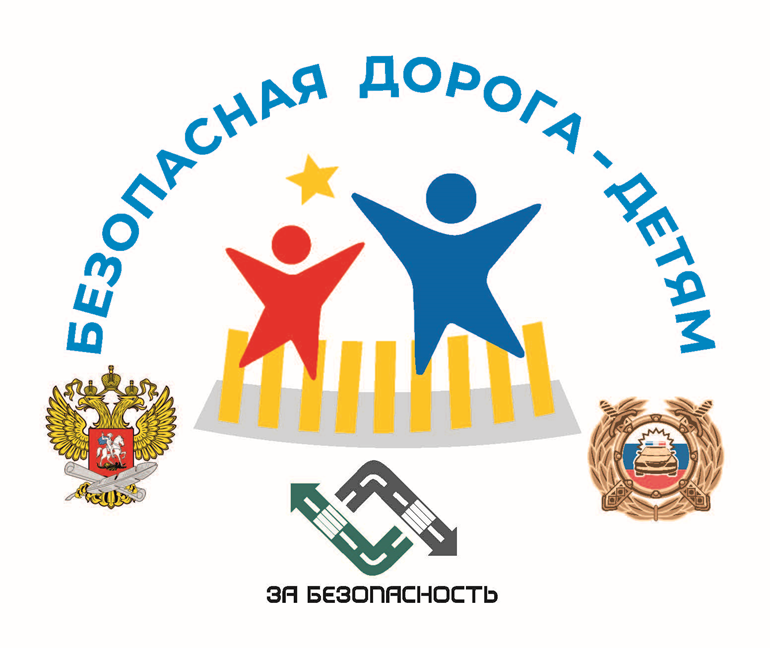 ПОЛОЖЕНИЕО проведении в 2020 году Всероссийского конкурса«Безопасная дорога – детям»Москва 2020Общие положенияНастоящее Положение о проведении в 2020 году Всероссийского конкурса «Безопасная дорога – детям» (далее – Положение) определяет порядок организации и проведения Всероссийского конкурса «Безопасная дорога – детям» (далее – Конкурс), условия участия и требования к конкурсным работам, критерии
и параметры оценки конкурсных работ, порядок определения победителей.Организатор Конкурса – Минпросвещения России. Официальная интернет-страница Конкурса размещена по адресу: http://zabezopasnost.com (далее – интернет-страница Конкурса).Цель и задачи Конкурса.Цель Конкурса: совершенствование системы профилактики детского дорожно-транспортного травматизма через развитие интеллектуально-творческого потенциала и личной ответственности обучающихся и родителей за соблюдение правил дорожного движения (далее – ПДД). Задачи Конкурса:развитие системы семейно-государственного партнерства в вопросах профилактики детского дорожно-транспортного травматизма;развитие потенциала образовательных организаций в сфере охраны здоровья обучающихся и предотвращения детского дорожно-транспортного травматизма;тиражирование лучших практик пропаганды безопасного поведения детей на дорогах, соблюдения ПДД;обновление содержания и технологий воспитательной деятельности 
в образовательных организациях по вопросам профилактики детского дорожно-транспортного травматизма с учетом региональных особенностей, социокультурной среды, традиционного и инновационного опыта;вовлечение родительского сообщества в учебно-воспитательную работу образовательных организаций.Описание целевой аудитории (участников) Конкурса, требования
к численности и составу команд. Конкурс проводится для двух категорий участников:разновозрастные команды обучающихся образовательных организаций общего, дополнительного, среднего профессионального образования в составе не менее 3 человек (от 8 до 18 лет) (далее – команды обучающихся);семейные команды, состоящие из 1 – 2 родителей (законных представителей), детей школьного и/или дошкольного возраста, воспитывающихся
в данной семье, состав не менее 3 человек (далее – семейные команды).Номинации Конкурса:для разновозрастных команд:– презентация на тему профилактики дорожно-транспортного травматизма;– социальный видеоролик;– «ПДД в картинках».1.5.2. для семейных команд:– семейные игры по обучению детей ПДД;– обучающие видеоролики;– театральные постановки по ПДД. Сроки проведения Конкурса: декабрь 2020 г.– Прием конкурсных работ осуществляется с 7 декабря по 13 декабря
2020 года;– Экспертиза конкурсных работ и подведение итогов Конкурса осуществляется с 13 декабря по 15 декабря 2020 года.Требования к содержанию и оформлению конкурсных работТребования к конкурсной работе в номинации «Презентация на тему профилактики дорожно-транспортного травматизма»:презентация должна раскрывать одно из направлений безопасности дорожного движения, и исследовать какую-либо проблему обеспечения безопасности на дорогах; презентация должна содержать информацию: название проекта, сведения о команде (фамилии, имена, отчества (при наличии) обучающихся, наименование образовательной организации), субъект Российской Федерации, цель и задачи проекта, основные этапы и механизм реализации (при необходимости); приветствуется использование в презентации аудио- и видео элементов, а также инфографики;презентация должна быть представлена в формате Microsoft Office PowerPoint в формате *ppt, *pptx, не более 30 слайдов.Требования к конкурсной работе в номинации «Социальный видео ролик»:сценарий видеоролика должен быть оригинальным и благоприятно воздействовать на формирование культуры поведения на дорогах;работа, ее содержание, сюжет, действие сценических лиц и персонажей 
должны соответствовать законодательству Российской Федерации, в том числе нормам Гражданского кодекса Российской Федерации, Федерального закона
от 29 декабря 2010 г. № 436-ФЗ «О защите детей от информации, причиняющей вред их здоровью и развитию», Федерального закона от 13 марта 2006 г. № 38-ФЗ «О рекламе»;работа может быть выполнена с применением анимационных техник;видеоролик должен содержать информационную заставку, включающую название проекта, сведения о команде (фамилии, имена, отчества (при наличии) обучающихся, наименование образовательной организации, субъект Российской Федерации).Видеоролик загружается на интернет-страницу Конкурса и должен быть в формате  MPEG4, MP4, AVI, WMV, MPEGPS, минимальное разрешение – 480x360 для 4:3, 480x272 для 16:9; допустимая продолжительность –не более 3 минут);Анимационные произведения:конкурсная работа должна быть выполнена в технологии покадровой съемки (stop-motion) с использованием любых материалов (работы, выполненные
с использованием компьютерной графики, также принимаются на Конкурс);продолжительность произведения мультипликации не должна превышать 3 минут;технические требования к произведению мультипликации: разрешение не менее 720×576 для формата кадра 4:3 или 1280х720 для формата 16:9, рекомендуемый кодек H.264.2.3. Требования к конкурсной работе в номинации ««ПДД в картинках»:  работа представляет собой тематические оригинально выполненные рисунки, комиксы, раскраски, плакаты, другие формы художественного изобразительного творчества;работа должна содержать столько элементов (рисунков), сколько необходимо для реализации поставленной цели, воплощения творческой идеи,
но не более 20 рисунков;приемлемый формат файлов: jpg, png, pdf;кадры комикса должны умещаться в экран размером 580х360px;
на одном экране может быть один или два кадра комикса, если этого требует сюжетная линия;тематический комплект состоит из не менее 3 рисунков, выполненными красками, фломастерами, гуашью, мелками или в графическом редакторе
на компьютере, формат А4, А3;тематический комплект состоит из не менее 3 плакатов. Плакат представляет собой крупный рисунок с пояснительным агитационным текстом, формат А2, А1; могут выполняться как графическими, так и изобразительными средствами; размер плаката должен быть не менее 2480*1754 пикселей (работы меньших размеров не принимаются).2.4. Требования к конкурсной работе в номинации «Семейные игры
по обучению детей ПДД»:презентация должна раскрывать одно из направлений безопасности дорожного движения, и исследовать какую-либо проблему обеспечения безопасности на дорогах; презентация должна содержать информацию: название проекта, сведения о команде (наименования команды, субъекта Российской Федерации), цель и задачи проекта, основные этапы и механизм реализации (при необходимости); приветствуется использование в презентации аудио- и видео элементов, а также инфографики;презентация должна быть представлена в формате Microsoft Office PowerPoint в формате *ppt, *pptx, не более 30 слайдов.Требования к конкурсной работе в номинации «Обучающие видеоролики» (в том числе с использованием анимационных форм, не более
3 минут):сценарий видеоролика должен быть оригинальным и благоприятно воздействовать на формирование культуры поведения на дорогах;работа, ее содержание, сюжет, действие сценических лиц и персонажей 
должны соответствовать законодательству Российской Федерации, в том числе нормам Гражданского кодекса Российской Федерации, Федерального закона
от 29 декабря 2010 г. № 436-ФЗ «О защите детей от информации, причиняющей вред их здоровью и развитию», Федерального закона от 13 марта 2006 г. № 38-ФЗ «О рекламе»;работа может быть выполнена с применением анимационных техник;видеоролик должен содержать информационную заставку, включающую название проекта, сведения о команде (наименование команды, субъект Российской Федерации);Видеоролик загружается на сайт и должен быть в формате MPEG4, MP4, AVI, WMV, MPEGPS минимальное разрешение – 480x360 для 4:3, 480x272 для 16:9; допустимая продолжительность – не более 3 минут).Требования к конкурной работе в номинации «Театральные постановки по ПДД» (мини-спектакли, театрализованные презентации, не более 15 минут):видеоролик должен содержать информационную заставку, включающую название проекта, сведения о команде (фамилии, имена, отчества (при наличии), субъект Российской Федерации);Видеоролик загружается на интернет-страницу Конкурса и должен быть в формате MPEG4, MP4, AVI, WMV, MPEGPS минимальное разрешение – 480x360 для 4:3, 480x272 для 16:9).Требования, отражающие подходы и целевые установки Конкурса:2.7.1. к каждой работе должна прилагаться аннотация. Аннотация должна содержать:название работы и номинации;краткую информацию о команде-участнице Конкурса (фамилии, имена, отчества (при наличии) участников, наименование команды, возраст участников команды, род занятий (для взрослых), наименование образовательной организации (для детей), населенный пункт и субъект Российской Федерации);цели и задачи и актуальность конкурсной работы;краткое описание представленных материалов, а также как позиции авторов по теме работы и в целом по проблеме дорожно-транспортного травматизма.2.7.2. в содержании конкурсных работ необходимо:иллюстрировать конкретные действия по предотвращению детского дорожно-транспортного травматизма и безопасное участие в дорожном движении;пропагандировать действия, предотвращающие опасные явления, возникающие при участии детей в дорожном движении;демонстрировать позитивные социальные итоги, которые появились 
или могут стать таковыми при реализации предлагаемых действий;отражать просветительский и воспитательный аспект;показывать командную работу и вовлеченность в процесс как детей, 
так и взрослых.2.7.3. представленные материалы: должны быть выполнены в качественных технических параметрах 
и характеристиках; при выборе художественных или документальных форм и образов
не должны носить враждебный или оскорбляющий характер по религиозным, гендерным, социальным, профессиональным и другим различиям.В работах, представляемых на Конкурс, не должно быть:сведений, не соответствующих действительности (недостоверных сведений);ошибок и (или) неверного толкования ПДД.2.9. На Конкурс могут быть представлены оригинальные (авторские) разработки. Заимствование материалов не допускается. В случае несоблюдения данного условия работа отстраняется от участия в Конкурсе. Заимствование материалов проверяется по системе онлайн-проверки текста
на заимствования «Антиплагиат» (www.antiplagiat.ru). Оригинальной считается работа, в котором данной системой обнаружено не более 25% заимствованного текста (уникальность текста – не менее 75%).В случае предъявления требований, претензий, исков третьих лиц, 
в том числе правообладателей авторских и смежных прав на представленную работу, участник обязуется разрешать их от своего имени.Организатор Конкурса оставляет за собой право на использование конкурсных работ в некоммерческих целях и без выплаты денежного вознаграждения автору (авторскому коллективу), с указанием автора (авторского коллектива).Права, обязанности, порядок работы Экспертного жюри КонкурсаЭкспертное жюри Конкурса (далее – Жюри) создается Организатором с целью оценки конкурсных работ и определения победителей Конкурса. Жюри формируется из числа представителей Минпросвещения России, Госавтоинспекции МВД России, общественных и образовательных организаций, в компетенцию которых входит профилактика детского дорожно-транспортного травматизма.Жюри вправе создать Экспертную комиссию Конкурса (далее – Комиссия) для проведения оценки и предварительного отбора конкурсных работ
в составе и количестве, необходимом для своевременной и объективной оценки работ. Деятельность Жюри и Комиссии должна основываться на принципах независимости мнения, профессионализма и компетентности оценки, непредвзятости заключений.Члены Жюри и Комиссии имеют право:знакомиться со всей необходимой для проведения экспертизы документацией;запрашивать дополнительную информацию, необходимую
для проведения экспертизы;письменно излагать особое мнение по результатам экспертизы, которое прилагается к экспертному заключению;высказывать, аргументировано отстаивать свое мнение
по всем критериям отбора победителей на всех этапах экспертизы.При проведении экспертизы члены Жюри и Комиссии обязаны: руководствоваться настоящим Положением;проводить анализ материалов, представленных конкурсантами
на соответствие критериям отбора победителей;составлять экспертные листы с указанием баллов по каждому
из рассматриваемых материалов согласно критериями, указанным в настоящем Положении;заявить Организатору Конкурса о самоотводе в случае необходимости оценки материала, с автором которого эксперт связан определенными финансовыми или другими интересами.Члены Жюри и Комиссии несут персональную ответственность
за объективность и достоверность подготовленных им экспертных заключений.Порядок работы Жюри.Жюри выбирает ответственного секретаря, оценивает необходимость создания Комиссии, создает ее в случае принятия соответствующего решения
и определяет порядок работы Комиссии, порядок определения победителей.Ответственный секретарь Жюри направляет членам Жюри конкурсные работы (в случае создания Комиссии – конкурсные работы, прошедшие предварительный отбор).  Члены Жюри осуществляют экспертизу конкурсных работ согласно критериям, указанным в настоящем Положении и составляют рейтинг конкурсных работ по каждой номинации. Результаты экспертизы передаются ответственному секретарю Жюри.Ответственный секретарь Жюри обобщает итоги работы членов Жюри
и готовит для каждой номинации сводный рейтинг конкурсных работ.Проходит итоговое заседание Жюри (с возможностью дистанционного участия) с целью обсуждения сводных рейтингов и определения победителей. Критерии и параметры оценки конкурсных работ4.1. Критерии и параметры оценки конкурсных работ:4.1.1. целевые установки и позиция авторов сформулированы ясно, конкретно 
и отражают идеологию проводимого Конкурса (от 0 до 10 баллов); 4.1.2. содержание конкурсной работы:в полной мере иллюстрирует существующую проблему и пути ее преодоления (от 0 до 20 баллов);имеет социальную ценность, носит просветительскую функцию (от 0 до 20 баллов);компоненты выстроены системно, взаимосвязаны и создают целостный образ (от 0 до 20 баллов);присутствует оригинальный подход к решению проблематики, работа носит инновационный характер (от 0 до 20 баллов);работа четко выражает командную работу (от 0 до 10 баллов);4.1.3. применяемый технический и технологический инструментарий реализован на качественном уровне, адекватен поставленной цели, корректно исполнен (от 0 до 20 баллов).V. Этапы отбора и порядок оценки конкурсных работ5.1. На первом этапе конкурсная работа проходит первичную оценку
на предмет соответствия требованиям, предусмотренным настоящим Положением
и комплектности, принимается решение о допуске к участию в Конкурсе (отборочный тур).5.2. В случае, когда Жюри принимают решение о необходимости предварительного отбора конкурсных работ, работы, допущенные к участию, оцениваются Комиссией. 5.3. Жюри подводит итоги Конкурса.VI. Порядок представления конкурсных работ6.1. Для участия в Конкурсе с 7 декабря до 13 декабря 2020 г. необходимо пройти по ссылке на интернет-странице Конкурса.6.2.  Далее необходимо совершить следующие действия: зарегистрироваться в личном кабинете на официальной интернет-странице Конкурса, войти в личный кабинет как авторизированный пользователь;прикрепить конкурсные материалы или ссылку (заархивированные форматом (.rar, .7z, .zip, pdf) объемом не более 1 ГБ. Название архива должно содержать фамилию (и), имя (имена), отчество (а) (при наличии), заявителя (ей), наименование команды;прикрепить заполненный отсканированный файл «Согласие на обработку персональных данных» (команды учащихся – приложение 1, семейные команды – приложение 2);прикрепить аннотацию, кратко раскрывающую содержание представленного материала (объем до 5 страниц формата А4, шрифтом Times New Roman 14, через 1,5 интервал, поля слева – 2 см, справа – 1 см., верхнее и нижнее
по 2 см., нумерация страниц обязательна).Материалы, направленные на Конкурс, не возвращаются 
и не рецензируются.Материалы, направленные после завершения срока приема документов (начиная с 00.00 по московскому времени 14 декабря 2020 г.), не рассматриваются.VII. Порядок определения победителей и их награждения7.1. Порядок определения победителей определяется Жюри в соответствии
с требованиями настоящего Положения.7.2. Награждение победителей производится на церемонии награждения победителей Конкурса, проходящей в дистанционном формате.  Предполагается трансляция Церемонии награждения в сети Интернет. 7.3. Дипломы победителей будут загружены в личные кабинеты на интернет-странице Конкурса и высланы на электронную почту. Оригиналы дипломов и призы будут отправлены победителям на почтовый адрес, указанный при регистрации
в личном кабинете.7.4. Итоги Конкурса размещаются на сайтах Организатора и на интернет-странице Конкурса, а также могут быть опубликованы в средствах массовой информации.Все участники Конкурса получают электронный сертификат участника.Жюри имеет право утвердить дополнительные номинации, направленные на пропаганду безопасного поведения на дорогах.VIII. Прочие условия участия в КонкурсеУчастие в конкурсе бесплатное.Обязательным участием в Конкурсе является регистрация в личном кабинете на интернет-странице Конкурса. По вопросам участия в Конкурсе предлагается обращаться к кураторам: Сухова Валерия Валерьевна, телефон: +7 (499) 769-30-01, адрес электронной почты: bdd@zabezopasnost.com. Приложение № 1 (для команд обучающихся)к Положению о проведении в 2020 году
Всероссийского конкурса «Безопасная дорога детям»Согласие на обработку персональных данныхЯ,_________________________________________, документ, удостоверяющий личность:_________________________(номер и сведения о дате выдачи указанного документа и выдавшем его органе).В соответствии с требованиями статьи 9 Федерального закона от 27 июля 2006 г. № 152-ФЗ «О персональных данных», подтверждаю свое согласие организаторам Всероссийского конкурса «Безопасная дорога – детям» на обработку персональных данных моего(ей) сына/дочери _____________________ (Фамилия, имя, отчество (при наличии) несовершеннолетнего) в целях проверки
на соответствие требованиям, предъявляемым Положением о проведении
в 2020 году Всероссийского конкурса «Безопасная дорога – детям» при условии,
что их обработка осуществляется уполномоченными людьми, принявшими обязательства о сохранении конфиденциальности указанных сведений.Предоставляю право организаторам Всероссийского конкурса «Безопасная дорога – детям» осуществлять все действия (операции) с персональными данными моего(й) сына/дочери ______________ (фамилия, имя отчество (при наличии) несовершеннолетнего), включая сбор, систематизацию, накопление, хранение, обновление, изменение, использование, обезличивание, блокирование, уничтожение. Организаторы вправе обрабатывать персональные данные посредством внесения их в электронную базу данных, списки и другие отчетные формы.Передача персональных данных моего(ей) сына/дочери ______________ (фамилия, имя, отчество (при наличии) несовершеннолетнего) иным лицам или иное их разглашение может осуществляться только с моего письменного согласия.Я оставляю за собой право отозвать свое согласие посредством составления соответствующего письменного документа, который будет подписан, отсканирован и направлен  в адрес организаторов Всероссийского конкурса «Безопасная дорога – детям» по адресу электронной почты: bdd@zabezopasnost.com.Я даю свое согласие на размещение конкурсной работы на официальных сайтах Организаторов, а также в информационно-просветительских печатных 
и электронных изданиях.Настоящее согласие дано мной «___» _____________ 2020 г.                                                                Подпись: _______________/Фамилия, имя, отчество/  Приложение № 2 (для семейных команд)к Положению о проведении в 2020 году
Всероссийского конкурса «Безопасная дорога детям»Согласие на обработку персональных данныхЯ,_________________________________________________________________ , документ, удостоверяющий личность:_______________________________________ 
(номер и сведения о дате выдачи указанного документа и выдавшем его органе).В соответствии с требованиями статьи 9 Федерального закона от 27 июля 2006 г. № 152-ФЗ «О персональных данных», подтверждаю свое согласие организаторам Всероссийского конкурса «Безопасная дорога – детям» на обработку моих персональных данных и персональных данных членов моей семьи в целях проверки на соответствие требованиям, предъявляемым Положением о проведении в 2020 году Всероссийского конкурса «Безопасная дорога – детям», при условии, что их обработка осуществляется уполномоченными людьми, принявшими обязательства о сохранении конфиденциальности указанных сведений.Предоставляю организаторам Всероссийского конкурса «Безопасная дорога – детям» право осуществлять все действия (операции) с моими персональными данными и персональными данными членов моей семьи, включая сбор, систематизацию, накопление, хранение, обновление, изменение, использование, обезличивание, блокирование, уничтожение. Организаторы вправе обрабатывать мои персональные данные посредством внесения их в электронную базу данных, списки и другие отчетные формы.Передача моих персональных данных и персональных данных членов моей семьи иным лицам или иное их разглашение может осуществляться только с моего письменного согласия.Я оставляю за собой право отозвать свое согласие посредством составления соответствующего письменного документа, который будет подписан, отсканирован и направлен  в адрес организаторов Всероссийского конкурса «Безопасная дорога – детям» по адресу электронной почты: bdd@zabezopasnost.com. Я даю свое согласие на размещение конкурсной работы на официальных сайтах Организаторов, а также в информационно-просветительских печатных 
и электронных изданиях.Согласие на обработку данных хранится у организаторов 5 лет.Настоящее согласие дано мной «___» _____________ 2020 г.                                                                  Подпись: _______________/фамилия, имя, отчество/  Приложение № 3к Положению о проведении в 2020 году
Всероссийского конкурса «Безопасная дорога детям»ЭКСПЕРТНОЕ ЗАКЛЮЧЕНИЕ КОНКУРСАЗаявка №ЭкспертНоминация КонкурсаКатегория участниковКритерии оценки конкурсной работы                                                                 Баллы                                                                                                     Критерии оценки конкурсной работы                                                                 Баллы                                                                                                     Целевые установки и позиция авторов сформулированы ясно, конкретно и отражают идеологию проводимого Конкурса (от 0 до 10 баллов)Содержание конкурсной работы в полной мере иллюстрирует существующую проблему и пути ее преодоления (от 0 до 20 баллов)Содержание конкурсной работы имеет социальную ценность, носит просветительскую функцию (от 0 до 20 баллов)В содержании конкурсной работы компоненты выстроены системно, взаимосвязаны и создают целостный образ (от 0 до 20 баллов)Присутствует оригинальный подход к решению проблемы, работа носит инновационный характер (от 0 до 20 баллов)Четко выражена командная работа (от 0 до 10 баллов)Применяемый технический и технологический инструментарий реализован на качественном уровне, адекватен поставленной цели, корректно исполнен (от 0 до 20 баллов)ИТОГО БАЛЛОВ«___» ____________ 2020 г.                            ________________________Дата составления заключенияПодпись эксперта